Publicado en Barcelona el 20/07/2017 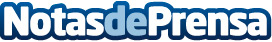 DEUBLIN diversifica su gama de juntas rotativas para corrugadorasPara fabricar cartón ondulado, las corrugadoras precisan de juntas altamente resistentes, que deben soportar vibraciones y presiones exigentes. Sin embargo, no todas las corrugadoras trabajan a la misma presión ni velocidad, por lo que DEUBLIN ha diseñado 3 gamas de productos para adaptarse a la necesidad de cada tipo de máquina. Datos de contacto:Judit Català  93 633 80 16Nota de prensa publicada en: https://www.notasdeprensa.es/deublin-diversifica-su-gama-de-juntas Categorias: Otras Industrias http://www.notasdeprensa.es